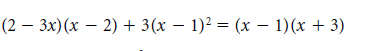 Risolviamo questa equazione:1° Passaggio: svolgere le moltiplicazioniRicordiamoci che (x -  è il quadrato di un binomio      2° Passaggio: portare tutto al 1° membro perché l’equazione deve essere del tipo                                                       pertanto-3  e  +3 vanno via perché opposti come +6x e -6xCambio segno:    ora il 2 si porta dall’altra parte  = 2   da cui:          
x1,2 =   
                            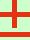   = +       = -Questa equazione si risolve in questo modo perché  “b” non c’è più.